Approved by order of "Azerbaijan Caspian Shipping" Closed Joint Stock Company dated 1st of December 2016 No. 216.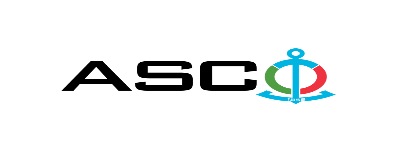 “AZERBAIJAN CASPIAN SHIPPING” CLOSED JOINT STOCK COMPANYANNOUNCES OPEN BIDDING FOR PROCUREMENT OF HOUSEHOLD SUPPLIES B I D D I N G  No. AM050/2019 (On the participant`s letter head)APPLICATION FOR PARTICIPATION IN THE OPEN BIDDING___________ city                                                                          “__”_______20____________№           							                                                                                          To attention of Mr. Jabrail MahmudluChairman of Procurement Committee of  "ACS" CJSCWe, hereby confirm the intention of [ to state full name of the participant ] to participate  in the open bidding No.  [ bidding No. shall be inserted by participant ] announced by "ACS" CJSC in respect of procurement of "__________________" .Moreover, we confirm that no winding - up or bankruptcy proceeding is being performed or there is no circumstance of cessation of activities or any other circumstance that may impede participation of [ to state full name of the participant ]  in the stated bidding. In addition, we warrant that [ to state full name of the participant ] is not an affiliate of "ACS" CJSC.Below mentioned contact details are available to respond to any question that may emerge in relation to the documents submitted and other issues : Contact person :  . . . . . . . . . . . . . . . . . . . . . . .  Position of the contact person  :. . . . . . . . . . . . . . . . . . . . . . . Telephone No. : . . . . . . . . . . . . . . . . . . . . . . . Fax No. : . . . . . . . . . . . . . . . . . . . . . . . E-mail address. : . . . . . . . . . . . . . . . . . . . . . . . Attachment :Original of the bank evidence as  a proof of payment of participation fee  – __ page(s).________________________________                                   _______________________(initials of the authorized person)                                                                                                        (signature of the authorized person)_________________________________                                                   (position of the authorized person)                                                                                                                          STAMP HERETHE LIST OF HOUSEHOLD SUPPLIESOnly DDP shall be accepted as a delivery term form local entities. Price offers shall be accepted in manats. Other conditions shall not be accepted. It is necessary to indicate the model and the country of manufacture of each uniform good for which quotation is submitted by the relevant entity. The winning company must submit the samples and agree on them with the procuring company before conclusion of the contract.N o t e : The goods will be received in portions until the end of this year depending on the extent of necessity.Due diligence shall be performed in accordance with the Procurement Guidelines of "Azerbaijan Caspian Shipping" Closed Joint Stock Company prior to the conclusion of the purchase agreement with the winner of the bidding.  The company shall enter through this link  (http://asco.az/sirket/satinalmalar/podratcilarin-elektron-muraciet-formasi/)  to complete the special form or submit the following documents:Articles of Association  (along with all changes and amendments)An extract from state registry of commercial legal entities  (such extract to be issued not later than last 1 month)Information on the founder in case if the founder of the company is a legal entityCertificate of Tax Payer`s Identification Number Audited accounting balance sheet or tax declaration  (depending on the taxation system) / reference issued by taxation bodies on non-existence of debts for tax Identification card of the legal representative Licenses necessary for provision of the relevant services / works  (if any)No agreement of purchase shall be concluded with the company which did not present the above-mentioned documents or failed to be assessed positively as a result of the due diligence performed! Submission documentation required for participation in the bidding :Application for participation in the bidding (template has been attached hereto) ;Bank evidence as a proof of participation fee ;Bidding offer At the initial stage, application for participation in the bidding ( signed and stamped ) and bank evidence proving payment of participation fee (excluding bidding offer) shall be submitted in English, Russian or in Azerbaijani languages to the official address of "Azerbaijan Caspian Shipping" CJSC (hereinafter referred to as "ASCO") or email address of contact person in charge by the date of 19.07.2019, 18.00 Baku time.Description (list) of goods, works or services has been attached hereto. The amount of participation fee and collection of general terms and conditions (bidding offer documentation)  :Any participant (bidder), who desires to participate in the bidding, shall pay for participation fee stated below (the payment order shall necessarily state the name of the organization holding open bidding and the subject of the bidding) and shall submit the evidence as a proof of payment to "ASCO" not later than the date stipulated in section one. All participants (bidders), who have fulfilled these requirements, may obtain general terms relating to the procurement subject from contact person in charge by the date envisaged in section III of this announcement at any time from 09.30 till 17.30 at any business day of the week. Participation Fee amount: AZN 50 The participation fee may be paid in AZN or  equivalent amount thereof in USD or EURO.   Account No. :Except for circumstances where the bidding is cancelled by ASCO, participation fee shall in no case be refunded ! Security for a bidding offer : The bank guarantee is required in the amount of at least  1 (one) % of the biding offer price. Bank guarantees shall be submitted enclosed in the bidding offer envelope along with the bidding offer.  Otherwise, the purchasing organization shall reserve the right to reject such offer. The financial institution that issued the guarantee should be acknowledged in the Republic of Azerbaijan and / or international financial transactions. The purchasing organization shall reserve the right not to accept and reject any unreliable bank guarantee.Persons wishing to participate in the bidding and intending  to submit another type of warranty (letter of credit, securities, transfer of funds to the special banking account set forth by procuring organization in the bidding documents, deposit and other financial assets) shall request and obtain a consent from the contact person reflected in the announcement on the acceptability of such type of warranty  Contract performance bond is required in the amount of 5 (five)% of the purchase price.Up to 30% advance payment is envisaged by the Purchasing Organization for the current purchase transaction.Contract Performance Term  :The goods will be purchased on an as needed basis.  It is required that the contract of purchase be fulfilled  within 10 (ten) calendar days upon receipt of the formal order (request) placed by ASCO.Applicable rules in the bidding and exclusive right of ASCO::The bidding shall be held in accordance with the order dated 12 June 2014, No. 99 and " Guidelines for Organization and Management of procurement in "Azerbaijan Caspian Shipping" Closed Joint Stock Company" which has been approved on the basis of such order.   ASCO shall be entitled to refuse all bidding offers and terminate the bidding in accordance with " Guidelines for Organization and Management of procurement in "Azerbaijan Caspian Shipping" Closed Joint Stock Company".Address of the procuring company :The Azerbaijan Republic, Baku city, AZ1029 (postcode), Heydar Aliyev Avenue 152, “Chinar Plaza” 24th floor, Procurement Committee of ACSC. Contact person in charge :Vugar Jalilov Secretary on General Issues of the Procurement Committee of "ACS" CJSCTelephone No. : +994 12 404 37 00 (1132)Email address: tender@asco.az Contact person on legal issues :Telephone No. : +994 50 352 99 88Elektron ünvan: tender@asco.azTender offer envelopes` opening date and time :The opening of the envelopes shall take place on 30.07.2019, at 16.00 Baku time in the address stated in section V of the announcement.  Information  on the winner of the bidding :Information on the winner of the bidding will be posted in the "Announcements" section of the ASCO official website. Other conditions of the bidding :№Nomination of goods and materialsMeasurement unitTotal
1Floor wiper 70 x 50 cm microfiberp i e c e ( s ) 12472Floor wiper 160 x 90 cm microfiberp i e c e ( s ) 8483Surface cleaning cloth  (for furniture) 40 x 40 cmp i e c e ( s ) 3204Surface cleaning cloth 40 x 40 microfiber 40x40 micro fibrep i e c e ( s ) 8705"TORNADO" type floor washing set - self drying mop (bucket 10 L , D =16 cm, grip length L=130 cm , microfiber attachments d =16 cm 2 EA)s e t4096Glass cleaning cloth 35 x 40 (clean window)p i e c e ( s ) 5957Plastic broom and dustpan Set (dustpan : width = 24 cm, depth = 15 cm ;  broom :  width =18 cm;  depth = 3 cm;  handle grip length = 90 cm)s e t4378Plastic mop (flounder)  microfiber  L=125 cm B = 40 x 10 cmp i e c e ( s ) 2369Microfiber cloth attachment for plastic mop (flounder) 40 x 10 cmp i e c e ( s ) 29510Mop towel for floor cleaning  (microfiber)  l = 28 cmp i e c e ( s ) 45411Mop handle and fringed microfiber set for floor cleaning  (handle length L = 120 cm, attachment length l = 28 cm)p i e c e ( s ) 15912 Microfiber cloth attachment for plastic mop (flounder) 51 x 15 cmp i e c e ( s ) 22013Fringed floor mopp i e c e ( s ) 27514Brush with grip  (with thick grip)p i e c e ( s ) 39015Floor Mop (wooden; handle length L = 130 cm; l = 32 cm)p i e c e ( s ) 416Broom (indoor broom)p i e c e ( s ) 247217Outdoor broomp i e c e ( s ) 73518Automatic air freshener (with single nozzle)p i e c e ( s ) 13219Spray for air freshener apparatusp i e c e ( s ) 80520Liquid soap dispenser 8,5 х 7,5 х 15 cm  0,5 L  / with plastic  housing, wall mountablep i e c e ( s ) 7021Furniture wipes  30 х 60 cmp i e c e ( s ) 95022Household cleaning brushes (for toilet facilities) p i e c e ( s ) 32723Metal sponge for dishwashingp i e c e ( s ) 50024Dishwashing sponge  5 × 8 cmp i e c e ( s ) 713525Kitchen paper towels  (B = 250 mm; L = 200 m)p i e c e ( s ) 257026Kitchen paper towels (B = 160 mm; L = 200 m)p i e c e ( s ) 37027Toilet paper (B = 100 mm; L = 200 m)p i e c e ( s ) 1493028Toilet paper (B = 160 mm; L = 200 m)p i e c e ( s ) 62029Paper napkins 24 x 24 cm (100 pcs)p a c k346030Wet wipes (L = 170 mm; 50  pcs)p a c k34031Small wet wipes (100 pcs)p a c k1032Z fold napkins 215 x 230 mm (150 pcs)p a c k70033Napkins 24 x 18 cm (desktop napkins)p i e c e ( s ) 657034Tea towel 42 x 63 cmm e t r e (s)  20535Single use head covering (1 pack =100 pcs)p a c k16736Single use pinaforep i e c e ( s ) 120037Plasctic cup  (single use)p i e c e ( s ) 7552038Plastic litter bin (with pedal, 7 litres) p i e c e ( s ) 29739Plastic office bin (5 liters)p i e c e ( s ) 440Metallic bucket (10 liters)p i e c e ( s ) 1541Office trash can 11 Lp i e c e ( s ) 26542Thick rubber gloves (for household use)p a i r 224543Rubber gloves (for dishwashing)p a i r 84744Medical gloves (1 pack =100 pcs)P a c k (s)57845Short sleeve rubber gloves (work gloves EN388 Class 4111)p i e c e ( s ) 4046Long sleeve rubber gloves (chemical resistant PVC glove EN388 Class 4121)   p i e c e ( s ) 12047Mask (for employees at the mess room)p a c k (s)6048Simple protective overshoe  15 x 40 cm  55 (microns)p i e c e ( s ) 50049Strech film 450 mm x 200 m (8 microns)r o l l13050Foil  (25 meters, width - 30 cm)r o l l6051Gauze fabric m e t r e (s)  200052Waste sack 100 x 80 cm (thick, 10 pcs per pack) p a c k551453Waste sack 40 x 80 cm (thick, 30 pcs per pack) p a c k623254Waste sack (small 40 x 60 cm)p a c k325055Overwrap (polyethylene, 2 metres width) m 2428056Sharpshooter spade with wooden grip  290 x 205 x 1500 mm p i e c e ( s ) 17457Scoop spade with wooden grip 235 х 280 x 1500 mmp i e c e ( s ) 18458Rake - 16 toothed   (42) cm/ with 15000 mm grip p i e c e ( s ) 4259Battery 1.5 V AAAp i e c e ( s ) 53560Battery 1.5 V AAp i e c e ( s ) 121061Battery 1.5 V  Dp i e c e ( s ) 40062Garbage container 100 L (wheeled)p i e c e ( s ) 10363Big size wall type napkin dispenserp i e c e ( s ) 464Toilet paper holderp i e c e ( s ) 565Napkins for Desktop type Dispenser p i e c e ( s ) 54066Hand napkin for dispenserp i e c e ( s ) 150067Protective overshoe for automated equipment N160P a c k (s)1268Safety tape (written)p i e c e ( s ) 169Safety tape (sticky)p i e c e ( s ) 570Floor wiping cloth 50 x 60 cmp i e c e ( s ) 50For technical questions please contact :Department of Administrative Issues and Civil Claims of "ACS" CJSCLead specialist (on household issues) Mammadov Izafat051 527 40 12izafat.mamedov@asco.az Kamyl Huseynov - "Production Services Department",  Head of the Procurement Department 050 256 58 92kamil.huseynov@asco.azSamir Humbatov, Deputy Head of “Zıgh” dry port050 457 56 56samir.humbatov@asco.azNiyamaddin Baghirov, Procurement specialist of the Training Center 055 644 96 46niyameddin.bagirov@asco.azElshad Abdullaev, Specialist of the “Denizchi repair and construction” LLC050 228 63 72elshad.m.abdullayev@asco.az